Obveščamo vas,da bomo 18.4.2020 - CACIB Maribor izvedli vsakoletno Državno tekmo Junior handling v Sloveniji za leto 2020.  Zmagovalec bo dobil tudi vstopnico za Evropsko razstavo psov. Evropska razstava vseh pasem psov bo letos potekala oktobra meseca v Sloveniji. Vsi se lahko vsak dan prijavite za kvalifikacije in se uvrstite v finale v nedeljo. Tu bodo poleg našega državnega zmagovalca, dnevnih finalistov, tudi zmagovalci vseh ostalih držav.Letos smo uvedli tudi nov kader v Junior handlingu. To je inštruktor za Junior handling. Razpis vodi Komisija za izobraževanje pri KZS in Komisija za Junior handling. Vsi, ki bi želeli opraviti to izobraževanje se prijavite na spletnih straneh KZS: http://www.kinoloska.si/razpis-komisije-za-izobrazevanje-in-izpite-strokovni-kader-2020/ .                                                                                                                                                            Slavica Skalar                                                                                                      Kinološka sodnica                                                                                                      Predsednica                                                                                                      Komisija za Junior handling – KZS                                                                                                      Zapoge 3d, 1217 Vodice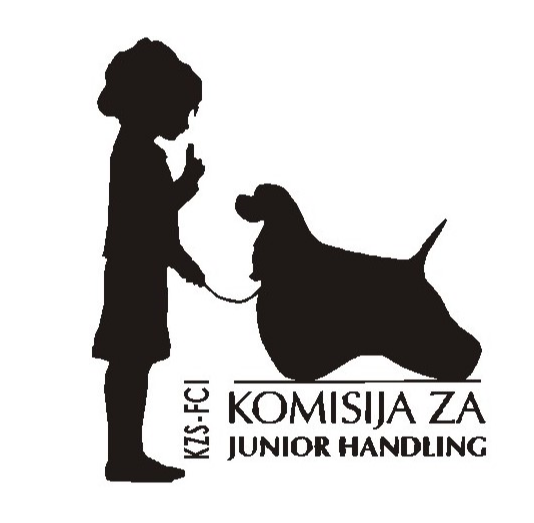 